Atividade de Ciências Físicas e NaturaisPeríodo 04 - Atividade 31elaborada por Johann PortschelerStuart McMillen por ele mesmoEu sou Stuart McMillen e escrevo quadrinhos longos sobre problemas sociais que envolvem ciência, ecologia, sustentabilidade, psicologia e economia.Nasci em Bundaberg em 1985 e agora vivo em Canberra, na Austrália. Eu desenho quadrinhos reflexivos sobre problemas que são importantes para mim, e os público independentemente através desse site para que o mundo possa lê-los.Eu uso os quadrinhos como um meio de transmissão das minhas instigantes histórias de não ficção. Vários desses quadrinhos se “viralizaram” na internet, sendo que Ratolândia, Estímulo Supranormal e Guerra às Drogas são três dos mais bem conhecidos.Eu sou um cartunista financiado coletivamente, com uma campanha contínua de financiamento coletivo hospedada em crowdfundstu.com. Leitores do mundo todo apoiam meus cartuns se comprometendo com um pagamento mensal recorrente feito através do Patreon.Observação: devido a problemas com o site oficial de Stuart McMillen vamos trabalhar com o site Interrogação, que é o tradutor oficial das HQ de McMillen para a língua portuguesa.*			*			*Proposta1. Leia atentamente o quadrinho disponível no link abaixo:http://interrogacao.com.br/2012/07/ilha-de-sao-mateus/2. Descreva o tema central do quadrinho.Resposta:(escreva sua resposta aqui)3. Qual era o número de indivíduos da população de renas a Ilha de São Mateus nos anos de 1944, 1957 e 1963?Resposta:(escreva sua resposta aqui)4. Analisando o gráfico na sétima página da HQ, explique entre que anos a população de renas da ilha cresceu mais rápido. Entre 1944 e 1956 ou entre 1956 e 1964?Resposta:(escreva sua resposta aqui)ILHA DE SÃO MATEUS 1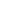 